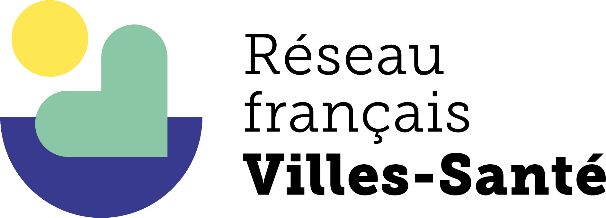 Enquête sur l’action et les leviers des Villes-Santé pour lutter contre l’exposition aux perturbateurs endocriniens LE(S) REPONDANT(S)Plusieurs élus et/ou techniciens d’une même collectivité peuvent répondre à l’enquête. Vous pouvez renseigner un questionnaire unique par ville/EPCI ou adresser plusieurs réponses complémentaires.Merci d’indiquer le nom et les coordonnées du ou des répondant(s).RECUEIL D’ACTIONSVous pouvez faire remonter et valoriser des actions (en cours, en projet ou abouties) de votre Ville / Intercommunalité. N’hésitez pas à dupliquer le formulaire pour faire remonter plusieurs actions.Carte d’identité de l’actionNom de l'action : …Porteur/pilote principal : …Rôle de la collectivité : …Services et élus de la collectivité impliqués : …Echelle de territoire concerné : …Population cible : …Période / calendrier : …Partenaires : …Budget : …Catégorie de l’action L’action cible : 		 Une catégorie de population (si oui, précisez laquelle : …………………………………………………………………) Un ou plusieurs QPV Un ou plusieurs établissements L’ensemble de la populationDescription de l'action Décrivez l’action (contexte, objectifs, élaboration du projet, déroulé de l’action, stratégies mises en œuvre, mobilisation du public, compétences mobilisées, etc.)Quels facteurs ont favorisé l’action ? Quels facteurs l’ont mise en difficulté ? Quels sont les principaux apprentissages qui ressortent de la mise en œuvre de cette action ? L'action a-t-elle contribué à réduire les inégalités sociales et territoriales de santé ? (principaux enseignements, résultats observés, éléments d’évaluation, etc.)N’hésitez pas à partager tous documents (document cadre, cahier des charges, document de suivi ou d’évaluation, support de communication de l’action par exemple) ou images complémentaires (images pouvant être utilisées par le RfVS pour tout support de communication à destination du grand public avec la mention crédit photo) ici ou par mail : julia.piquet@villes-sante.com Personne à contacter pour plus d’informations : Date limite pour répondre au questionnaire : le vendredi 2 février 2024Merci de retourner votre réponse à julia.piquet@villes-sante.com en conservant le format .doc ou .docx.Prénom NOM :Email : N° de téléphone :Fonction :Délégation :Votre Ville ou EPCI :Prénom NOM :Email : N° de téléphone :Fonction :Délégation :Votre Ville ou EPCI : 